(Carole King)

When you're           and troubled			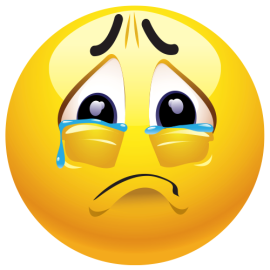 And you need some loving 		
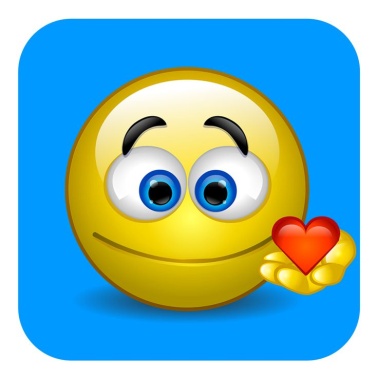 And nothing, nothing is going right …			
Close your         and think of me 			
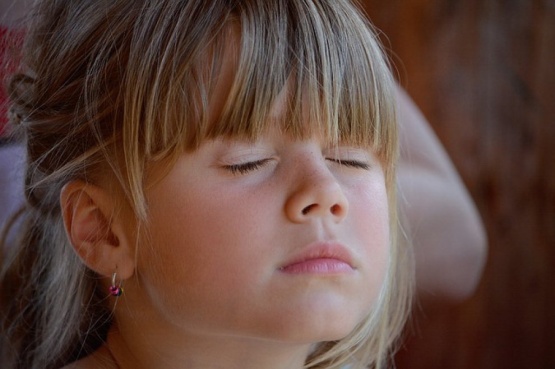 And soon I will be there 	To brighten up even your darkest  	
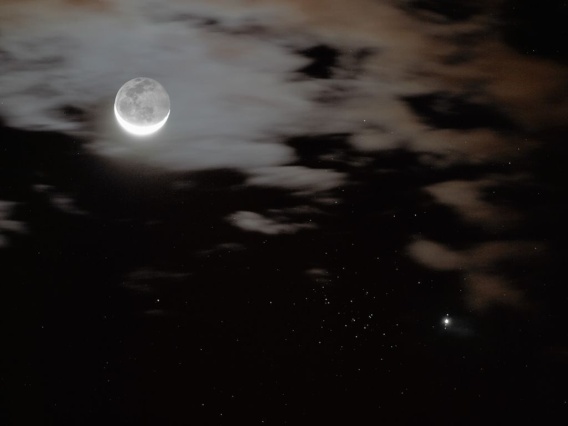 You just    my name 				
And you know wherever I am 	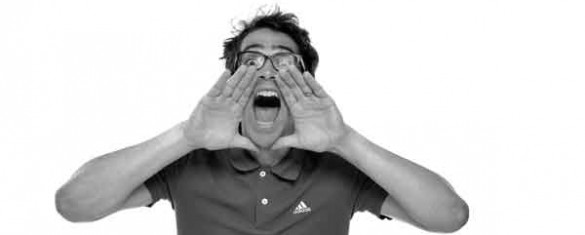 I'll come           to see you again 			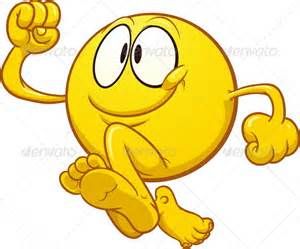 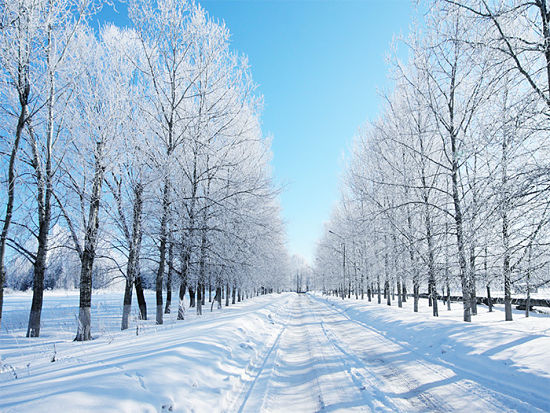 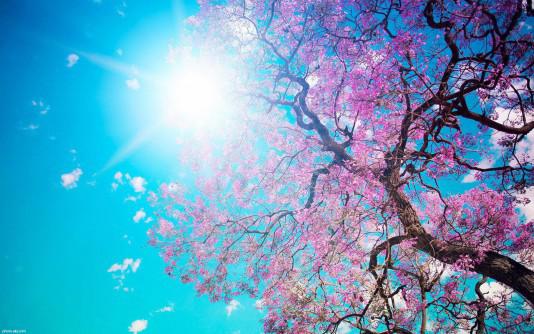 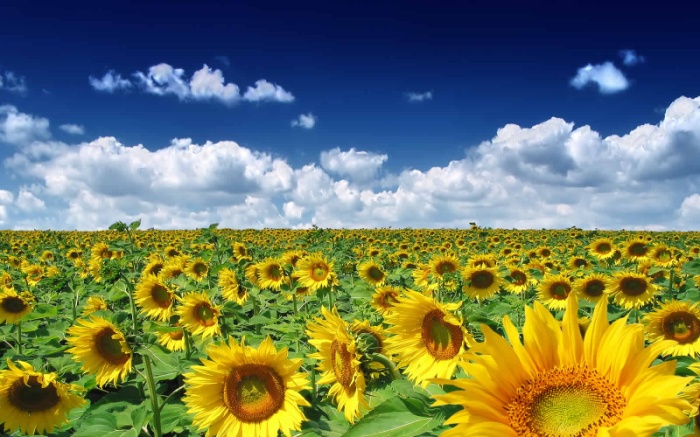 or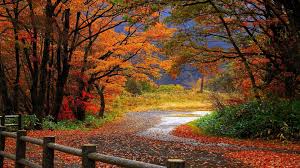 All you have to do is   				
And I'll be there	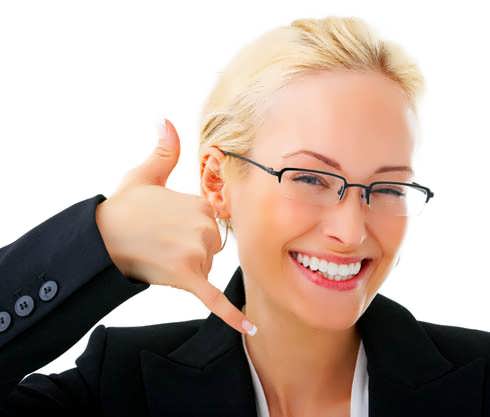 You've got a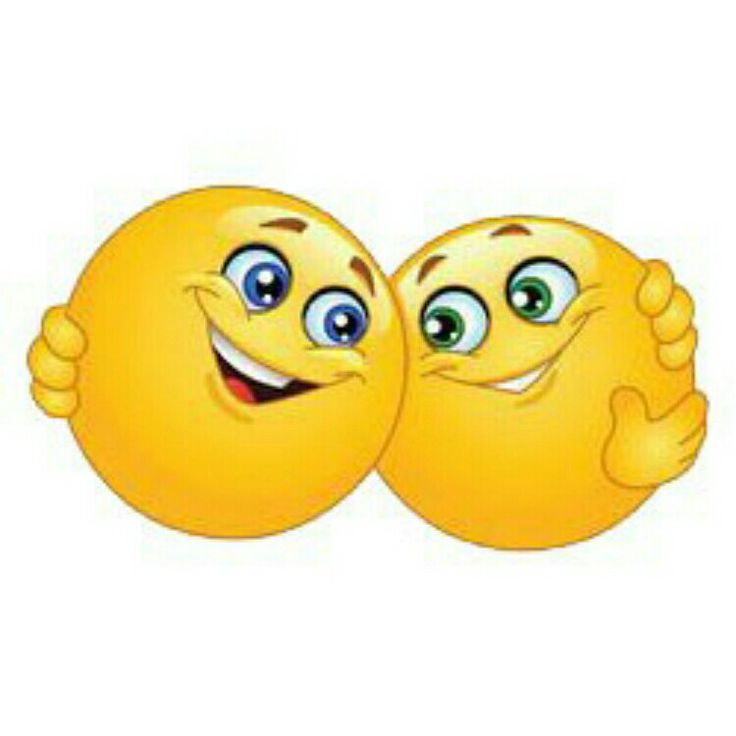 If the sky above you		
Grows          and full of clouds 			
And that old north      begins to blow 		
Keep your head together 				
                         And call my name out loud 				
Soon you'll hear me           at your door 		
You just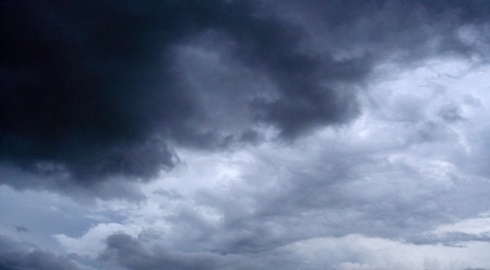 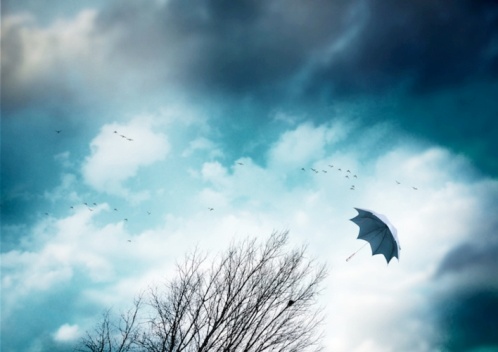 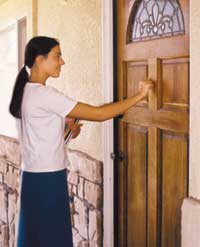     my name 				
And you know wherever I amI'll come           to see you againWinter, spring, summer or fallAll you have to do is callAnd I’ll be thereYes, I willNow ain't it good to know 	that you've got a  			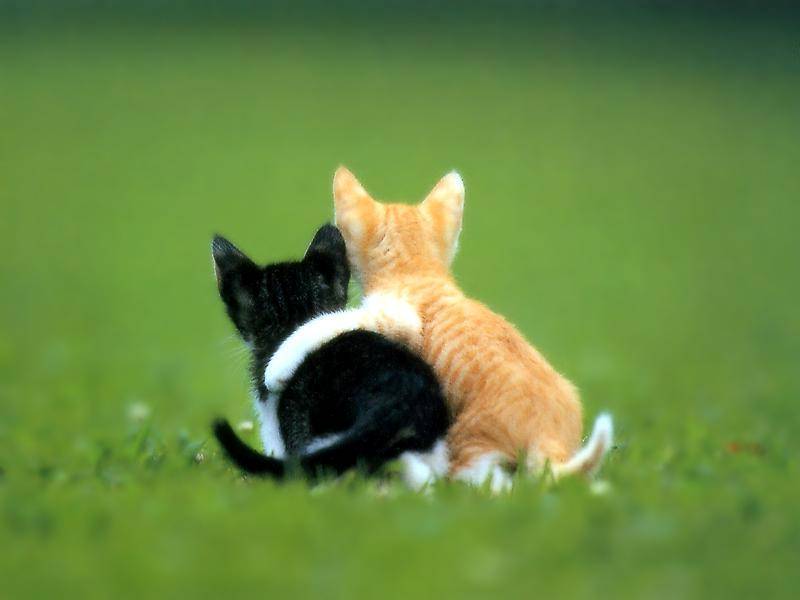 
When     can be so cold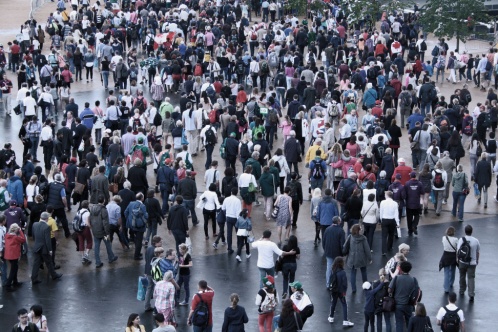 They'll     you and desert you 			  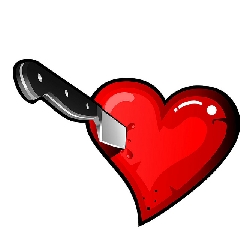 And      your soul if you let them 
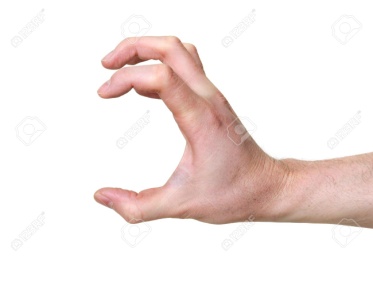 Oh, but don't you let them You just call out my nameAnd you know wherever I amI’ll come running to see you againWinter, spring, summer or fallAll you have to do is callAnd I’ll be thereYou’ve got a friend